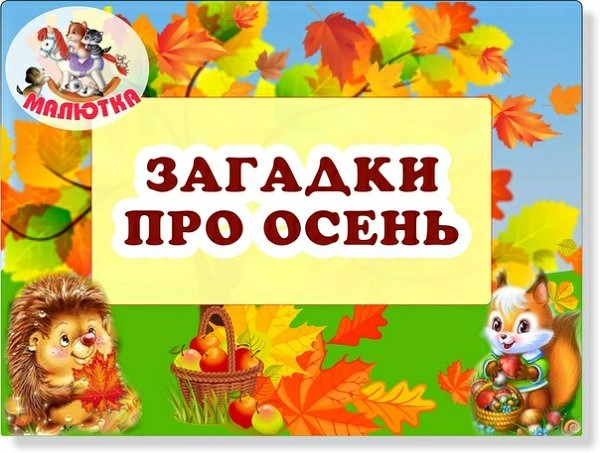 Загадки очень любят разгадывать дети. Простые загадки про осень для детей будут по силам даже малышам.Солнцу теплому не верьте —Впереди метели.В золотистой круговертиЛистья полетели.Это я пришла с дождями,Листопадом и ветрами. (Осень)Пареньку почти семь лет.За плечами ранец.А в руках большой букет,На щеках румянец.Что за праздничная дата?Отвечайте-ка, ребята! (1 сентября, День знаний)Ветки в парке шелестят,Сбрасывают свой наряд.Он у дуба и березкиРазноцветный, яркий, броский. (Листопад)Льется он косой стенойИ стучит по нашим окнам.Сам холодный, проливной,А в саду беседки мокнут.Лист осенний долго кружит,Чтоб потом спуститься в лужу. (Осенний дождь)Белка осенью без спешкиПрячет желуди, орешки,Мышка — зерна собирает,Норку плотно набивает.Это склад, а не нора,Зерен выросла гора!Что же делают зверята?Угадайте-ка, ребята! (Запасы на зиму)Поле осенью промокло,Но зато созрела свёкла.А в сентябрьских садахМного яблок на ветвях. .Что к зиме мы собираем?Как его мы называем? (Урожай)В ноябре деревья голы,Мокнут садики и школы.Рядом с капелькой-дождинкойВьется белая пушинка,Мимо окон пролетает,А потом на травке тает. (Первый снег, снег с дождем)В октябре пока тепло,А на лужице — стекло.Ведь холодной ночью звезднойНаша лужица подмерзла,Сразу стала интересней:На стекло ступи — и треснет! (Первый лед)Сотни птиц, собравшись в стаи,Днем осенним улетают.А летят они туда,Где тепло всегда-всегда.Птички, вы куда спешите?Нашим детям расскажите! (На юг)Осенью он часто нужен —Если лупит дождь по лужам,Если небо в черных тучах,Он для нас помощник лучший.Над собой его раскройИ навес себе устрой! (Зонтик)В сентябре и в октябреИх так много во дворе!Дождь прошел — оставил их,Средних, маленьких, больших. (Лужи)Лист осенний долго кружит,И его Варвара сушит.А потом мы вместе с ВарейДома делаем… (гербарий)Созревают в сентябреИ по вкусу детворе.Очень твердые скорлупкиУ комочков вкусных.Не сломай об них ты зубки —Это было б грустно. (Орехи)Прилетел я с ветеркомИ накрыл избушки.Воздух словно с молоком,Подставляйте кружки! (Туман)Дни коротки, ночи длинны,Мы друг друга кличем,В октябре летим мы клином,Жалобно курлычем. (Журавли)Крупно, дробно зачастило,И всю землю напоило. (Дождь)Серебряные нитиНебо и землю сшивают. (Дождь)Приходил — стучал по крыше,Уходил — никто не слышал. (Дождь)